Weekly PeaksActivity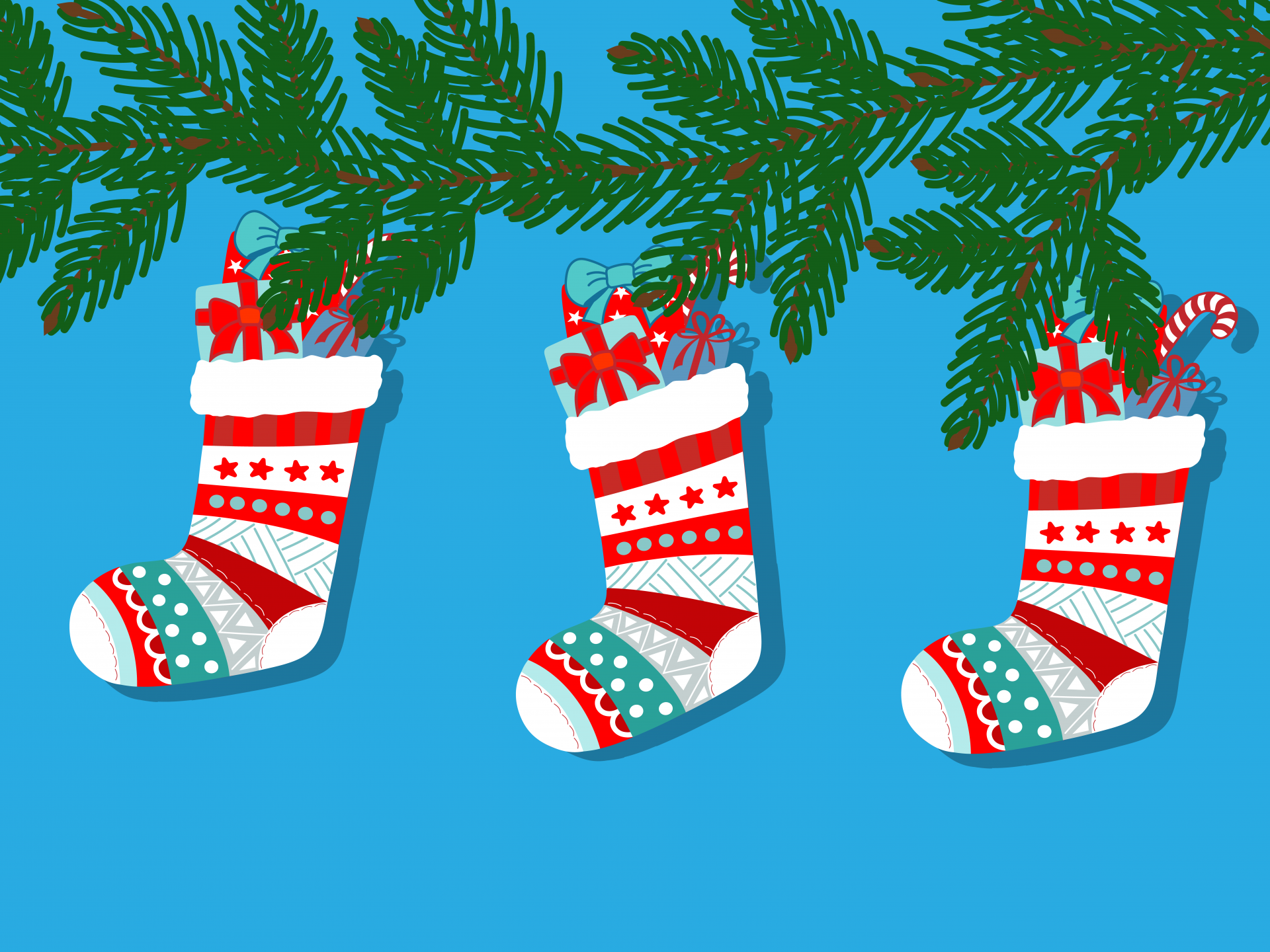 StandardHome ExtensionApproaches to LearningChildren will make their version of what an angel looks like with a variety of art supplies. (Playdoh, sticks, acorns, cranberries, etc.)D. PLANNING AND REFLECTION1. Demonstrates some planning and learning from experiences Bake and decorate Christmas cookies. Let the child make the shape of the cookies and pick how to decorate the cookies.Language & LiteracyThe children will listen and follow along to the story The Legend of St. Nicholas: A Story of Christmas Giving by Dandi Daley Mackall A. LISTENING AND UNDERSTANDINGBenchmark b.Shows understanding by asking and answering factual, predictive and inferential questions, adding comments relevant to the topic and reacting appropriately to what is said.Read a seasonal book with the child and have them try to make predictions and ask questions throughout the story.Scientific DiscoveryS.T.E.M.The children will discover how reindeer fly and make flying reindeer.F. ENGINEERING AND TECHNOLOGYBenchmark c.Uses appropriate tools and materials with greater flexibility to create or solve problems.Have children decorate ice cream cones with frosting and candies. Discuss how the frosting sticks to the cone and how to make the candies stick to the cones.